          Қ А Р А Р                                                                       ПОСТАНОВЛЕНИЕ  «05» апрель 2019 йыл                         № 31                      «05» апреля 2019 годаОБ УТВЕРЖДЕНИИ  ПЛАНА ПРОВЕДЕНИЯ МЕРОПРИЯТИЙ                              ПО ОХРАНЕ ЛЕСОВ ОТ ПОЖАРОВ, УГРОЖАЮЩИХ НАСЕЛЕННЫМ ПУНКТАМ НА ТЕРРИТОРИИ СЕЛЬСКОГО ПОСЕЛЕНИЯ                          УДРЯКБАШЕВСКИЙ СЕЛЬСОВЕТ В 2019 ГОДУВ целях предупреждения массовых пожаров в весенне-летний пожароопасный период и организации их тушения на территории сельского поселения Удрякбашевский сельсовет, в соответствии с Федеральными законами от 21.12.1994г. № 69-ФЗ «О пожарной безопасности», от 06.10.2003 г. № 131-ФЗ                  «Об общих принципах организации местного самоуправления в Российской Федерации», руководствуясь Уставом сельского поселения Удрякбашевский сельсовет  п о с т а н о в л я ю :1. Утвердить план проведения мероприятий по охране лесов от пожаров, угрожающих населенным пунктам на территории сельского поселения Удрякбашевский сельсовет на пожароопасный период 2019 года (Приложение №1).2. Разместить настоящее Постановление на информационном стенде в здании Администрации сельского поселения Удрякбашевский сельсовет муниципального района Благоварский район Республики Башкортостан по адресу: Республика Башкортостан, Благоварский район, с. Удрякбаш, ул. Центральная, д.31/1 и  на официальном сайте сельского поселения Удрякбашевский сельсовет муниципального района Благоварский район Республики Башкортостан.3. Контроль за исполнением настоящего постановления оставляю за собой.Глава сельского поселения Удрякбашевский сельсовет                                                                   Р.Р. ИшбулатовПриложение № 1  к постановлению главы сельского поселения Удрякбашевский сельсовет муниципального района Благоварский район Республики Башкортостан от 05 апреля 2019 года № 31ПЛАНпроведения мероприятий по охране лесов от пожаров на территории сельского поселения Удрякбашевский сельсовет в 2019 годуГлава сельского поселенияУдрякбашевский сельсовет                                                                          Ишбулатов Р.Р.БАШКОРТОСТАН РЕСПУБЛИКАҺЫБЛАГОВАР РАЙОНЫ МУНИЦИПАЛЬ РАЙОНЫНЫҢӨЙЗӨРӘКБАШ  АУЫЛ СОВЕТЫ АУЫЛ БИЛӘМӘҺЕ ХӘКИМИӘТЕ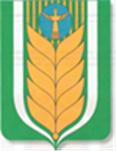 АДМИНИСТРАЦИЯСЕЛЬСКОГО  ПОСЕЛЕНИЯУДРЯКБАШЕВСКИЙ  СЕЛЬСОВЕТ МУНИЦИПАЛЬНОГО РАЙОНА БЛАГОВАРСКИЙ РАЙОНРЕСПУБЛИКА БАШКОРТОСТАН452733,  Өйзөрәкбаш ауылы,Үзәқ урам, 31/1Тел. (34747) 2-83-72,E-mail: udrjakbashsp_blag@mail.ru452733, с. Удрякбаш,ул. Центральная, 31/1Тел. (34747) 2-83-72,E-mail: udrjakbashsp_blag@mail.ru№ п/пМероприятияИсполнительСрок исполнения12341Проведение совещания по проверке готовности к пожароопасному  периоду 2018 года с участием сельхозпредприятий, КФХГлава СПдо 15.04.2019 г.2Назначить ответственных лиц на территории населенных пунктов прилегающих к землям лесного фонда и организовать от них передачу информации о возгораниях в лесных массивах дежурному по администрацииГлава СПв течение пожароопасного  периода3Обеспечить выполнение первичных мер пожарной безопасности в границах сельских поселений, особое внимание обратить на:1) создание (восстановление) вокруг населенных пунктов и объектов, прилегающих к лесным массивам, противопожарных полос;2) проведение заблаговременного контролируемого выжигания сухой травы в местах, необходимых по пожарной безопасности;3) принятие неотложных мер по приведению в исправное состояние водозаборного пруда;4) приведение в готовность добровольной пожарной охраны для тушения возможных пожаров;5) проведение разъяснительной профилактической работы с населением по соблюдению требований пожарной безопасности, недопущению сжигания мусора и отходов производства, выжигания травы на земельных участках, непосредственно примыкающих к лесам;6) рассмотреть на заседаниях комиссий по предупреждению и ликвидации чрезвычайных ситуаций и обеспечению пожарной безопасности вопрос выполнения противопожарных мероприятий по защите населенных пунктов и территорий, прилегающих к лесным массивам;7) проведение  разъяснительной работы с населением по предупреждению пожаров;8) осуществление необходимых мер по организации ликвидации стихийных свалок мусора на территориях поселений и недопущению их образования;9) осуществление мероприятий по предотвращению неконтролируемых сельскохозяйственных палов, обеспечение недопущения пожогов прошлогодней травы на бесхозяйных и неиспользуемых землях.Глава СПдо 15.04.2019г.до 15.04.2019г.до 15.04.2019г.до 15.04.2019г.до 15.04.2019г.до 15.04.2019г.в течение пожароопасного периодадо 15.04.2019г.до 15.04.2019г.до 15.04.2019г.